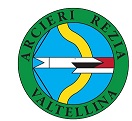 Arciere___________________data___/___/____Arciere___________________data___/___/____A.S.D. Arcieri Rezia Valtellina 04/080123Pr.leTot.10X12345678910TotaleTotaleA.S.D. Arcieri Rezia Valtellina 04/080123Pr.leTot.10X12345678910TotaleTotale